Live Here Love HereThe Rural Community Pollinator Grants Scheme provides capital grants from £3,000 to £12,000 covering 95% of costs to community groups and schools wishing to establish, enhance or develop a local community pollinator garden.If you are interested in applying and would like some advice, the Live Here Love Here team are holding information sessions to chat to you and your group.Book a slot by visiting;https://www.eventbrite.com/o/live-here-love-here-34030661721The sessions will be via zoom or telephone conversation Information on the grants can be found at www.liveherelovehere.org/pollinator grantsDeadline for applications is Monday 11th October 2021Micro Capital Grants programme 2020/21 The Application process will change substantially this year again - we will be fully updating our local groups about this very shortly. This Scheme is funded under the Department of Agriculture, Environment and Rural Affairs Tackling Rural Poverty and Social Isolation Programme. Micro Capital grants of between £200 and £1,500 are available to rural community-led, voluntary organisations for projects tackling issues of local poverty and / or social isolation.The total project cost must not exceed £3,000. Projects must clearly address an issue of rural poverty and / or social isolation and applicants must provide a minimum of 15% match funding. The Rural Micro Capital Grant Scheme 2021 has been designed to: • Help rural community-led, voluntary groups to address local issues of access poverty, financial poverty and social isolation; and • Improve the lives of rural communities, and in particular the wellbeing of isolated individuals. Projects must focus on one of the following three themes: • Modernisation (of premises / assets) • Information Communication Technology (ICT) • Health and Wellbeing In recognising the impact of Covid 19, and the need for investment to reopen and safely operate venues, eligible costs may include structural alterations. Furthermore, goods which have a degree of permanence (anticipated to have a life beyond 1 year) or can be permanently affixed to the venue can also be considered eligible. See below for Rural Micro Capital Grants Information Workshops: CWSAN , Mid Ulster Forthcoming Workshops *NB all workshops maybe subject to change Rural Micro Capital Grant Scheme Workshops The Application process will change substantially this year we strongly recommend all applicants attend an online Workshop Pre application workshop no 1 Mon 4th October at 7.30pm Pre application workshop no 2 Tues 5th October at 2pm Pre application workshop no 3 Wed 6th October at 11.30am Pre application workshop no 4 Thurs 7th October at 7.30pm A maximum of 30 people per workshop please register by emailing Marguerite microgrants@cwsan.org The Developing Women in the Community Programme Grant Administered by the Department for Communities (DfC). For more information, guidance including who can apply and access to the application form please see link below: https://www.communities-ni.gov.uk/articles/developing-women-community-programme-2021-2024  Please note that the total cost required from DfC should not exceed £30,000. The closing date for applications is 12.00pm on Monday 4 October 2021. Road Safety (Safe Travel) Grant Scheme.Infrastructure Minister Nichola Mallon has launched the 2021/22 Road Safety (Safe Travel) Grant Scheme. Individuals and community groups can apply for funding of up to £10,000 to develop and deliver local road safety initiatives.To qualify, groups must be properly constituted, have a bank account and be able to complete the project by 4 March 2022. Applications are also acceptable from individuals who are working in partnership with a community group involved in the process.Grants must be used on locally focused road safety projects to help the Department achieve outcomes identified within its Road Safety Strategy to 2020. For more information and a funding application pack visit: www.nidirect.gov.uk/road-safety-grant-schemeApplications must be received by the Department by 12 noon on Friday 15th October 2021.Food for Life Get Togethers Small Grants 2021LGNI's Small Grants Scheme for Intergenerational Good Food Get Togethers is now open! Apply for £150 to bring generations together with Good Food based activity - Cooking, Growing & Eating This scheme is open to a range of groups including community groups, schools, care home, sheltered housing and more! Watch our promo video: https://www.youtube.com/watch?v=aHUa2oDIgSQ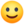 To apply visit https://www.linkinggenerationsni.com/.../small-grants.../... and for inspiration check out our sites project stories and resources pages and also our partners https://www.fflgettogethers.org/ Lynne B from LGNI will also be happy to chat about this lynne.bennett@bjf.org.uk Comic Relief Core Funding The aim of the core fund is to provide funding for the essential costs that the group needs funding for. This could include core costs, and can include expenditure that may not be connected to delivering projects. Grants of between £15,000 to £30,000 will be available, to be spent over a period of 2 years.The funding shall be used to support groups that can evidence a sustained beneficial impact on at least one of the strategic areas.Priority will be given to small, locally based groups or organisations in Northern Ireland, that have a clear understanding of the needs of their community, and are undertaking actions as a means of addressing these needs, in line with at least one of Comic relief’s strategic priority areas.You must be a locally led and based organisation. This means that you are based within the area you are carrying out activities and have local people involved in the running of the organisation.Your organisation will need to have been running activities for a minimum of 12 months.Constituted organisations with charitable purposes operating within Northern IrelandOrganisations whose income is £500,000 or belowDeadline 22nd Octoberhttps://communityfoundationni.org/.../comic-relief.../Comic Relief Micro FundThe aim of the micro fund is therefore to offer smaller amounts of funding to locally led organisations with income levels of £30,000 or below, to begin to tackle issues that may have been further exacerbated as a result of the covid pandemic, and that align with at least one of Comic Relief’s strategic priority areas.The fund will offer support for organisations to buy equipment that might be essential to enable support for their beneficiaries, or to deliver some activities, in line with government guidance, or support whatever small costs that the organisation feels they need to continue to support their beneficiaries as best they can. Fund will not be prescriptive, and will support any costs, providing that the application clearly shows how the funding will support addressing at least one of Comic Relief’s strategic priorities.Grants of between £1,000 to £3,000 will be available, to be spent within a period of 12 months.Deadline 22nd Octoberhttps://communityfoundationni.org/.../comic-relief.../Creative Individuals Recovery Programme (CIRP), The Arts Council of Northern Ireland and the Department for Communities, have opened a new recovery funding programme, co-designed to support individuals in the Arts and Creative sectors retain valuable skills. Worth £5 million, offers individuals the opportunity to apply for grants of up to £2,000 each. The programme is now open for online applications and will close at 12noon on Wednesday 6 October 2021. Find out more: http://artscouncil-ni.org/.../5million-recovery-fund-to...Musical Instruments for Bands Programme Online application and guidance notes will be published to the website. http://artscouncil-ni.org/.../musical-instruments-for...The Programme provides grants of up to £10,000 for the purchase of instruments for bands who have not received a grant from the fund in the previous five years. It is open to bands based in Northern Ireland, which are formally constituted, including marching, accordion, brass, concert, flute, pipe and wind bands.The Telecommunity Fund Projects must aim to directly support one of the following groups– young people, older people and people with disabilities. Priority will be given to projects that will benefit dealing with disadvantage. Grant size £500-£2,000. Mental Health Support Fund The Community Foundation NI on behalf of the Department of Health is delighted to open for application a Mental Health Support Fund.The Mental Health Services Support Fund will provide support for mental health charities, in line with the outcomes of the Fund.These funding awards will equip and enable charities to provide a wide range of support services for people with mental ill health throughout Northern Ireland. This may include services aimed at keeping people well, and/or ensuring that those who have previously been unwell remain well.Grant size:Small Grants £5,000 - £30,000 Medium Grants £30,000 - £100,000For information on this grant and other grants available from the Community Foundation, go to: https://communityfoundationni.org/achie.../available-grants/Fibrus Community Fund £55,000 fund launched to support digital poverty in rural communities by Fibrus Community Fund, enabling rural communities to stay connected online. The fund is aimed at addressing digital poverty and will award grants of £1,000 to enable local groups and organisations, to provide access to digital technology for the most vulnerable.The fund has a particular focus on supporting grassroots organisations that support older people and young people aged 18 and under.https://communityfoundationni.org/.../55000-fund.../Weavers Funding to Support Disadvantaged Young People and Offenders The Weavers' Company, a textile-related, charitable and sociable organisation, has announced that the next closing date for its grants programme is the 19th November 2021.Small registered charities can apply for grants of up to £15,000 for projects working with:• Supporting offenders and ex-offenders, particularly those under 30 years of age• Helping disadvantaged young peopleTo be eligible for funding, local organisations such as those working in a village, estate or small town should normally have an income of less than £100,000. Those working across the UK or in larger areas should normally have an income of not more than £250,000. Grants are usually given for one year.Applicants must show that they have investigated other sources of funding and made plans for the future, which should include replacement funding if appropriate.For further advice and information about the Company’s Charitable Grants or to receive an application form by e-mail, please contact Anne Howe, Charities Officer Tel: 020 7606 1155 / e-mail: charity@weavers.org.uk To apply for a grant, complete the application form online, then print the form and mail it to The Weavers' Company together with your supporting documenthttps://weavers.org.uk/charity/charitable-grants/Co-operative Bank - Customer Donation FundOrganisations such as Registered Charities, Community Interest Companies, Co-operatives and Credit Unions; etc. that have a Community Directplus account can apply for funding of up to £1,000 from the Customer Donation Fund.Since 2003 the Co-operative Bank Donation Fund has donated over £750,000 to 866 organisations. The money can be used to support special projects and fundraising activities; and all Community Directplus account holders are eligible to apply.The closing dates for applications are March and September, and they will then be assessed in April and October.Previous projects supported include:• Theatre company 20 Stories High which received funding towards three dictaphones, 12 MP3 players and the work of an experienced Technical Manager to help develop and stage a new production.• Wiltshire Wood Recycling, a not for profit organisations, which received funding towards new tools, boots, hard hats and high-viz jackets for the workers.https://www.co-operativebank.co.uk/.../customer-donation...Sport Northern Ireland Funding available through Crowdfunder, aimed at helping grassroots sports clubs recover from the pandemic.The money, and potential match funding, is available to apply for now and is open to any not-for-profit clubs via Crowdfunder.The Crowdfunder and Sport NI fund sees £650,000 of match funding available to support the sports sector through the ongoing crisis and help sport in Northern Ireland Build Back Better! If a sports club or community organisation has been adversely affected by the pandemic, and has a relevant small to medium sports project, they can set up a crowdfunding campaign and apply for up to £5,000 match funding.Free coaching from Crowdfunder is also available to support fundraisers through the fundraising process through practical webinars and in-person coaching.https://www.crowdfunder.co.uk/funds/sportsThe John Moores Foundation Provides funds to community organisations doing charitable work in Northern Ireland. They aim to enable people who face barriers, as a result of social, educational, physical, economic, cultural, geographical or other disadvantages, to improve their social conditions and quality of life. For further information or to apply, contact the foundation or by email at ni@johnmooresfoundation.com  or ring 028 2888 6161. Priority is given to small, grassroots and volunteer driven organisations. National Emergencies Trust Local Action Fund - Get up to £10,000Crowdfunder and the National Emergencies Trust have teamed up to make more than £1.2m match funding available to help voluntary and community organisations in the UK overcome the effects of the pandemic. This exciting new opportunity aims to support long-term sustainability and open up new avenues of income for brilliant local groups who are making a real difference to the people in their communities.You need a crowdfunding project to apply for funding. Start or continue adding your project and, if eligible, you'll be prompted to apply.Eligible organisations:The following are eligible to apply to be part of the match funding programme:Registered charities, including charitable incorporated organisationsConstituted organisations and non-registered charitiesCommunity interest companiesChurches and other religious organisations (if the funded activity is not deemed to be proselytising).Other voluntary community organisations or those not constituted but deemed appropriate by Crowdfunder under this Programme would be eligible, with appropriate endorsement from the statutory body, charity, parochial church council or community foundation etc.Eligible services include:Health and wellbeing servicesActivities that relieve pressure on local statutory servicesServices for vulnerable people self-isolatingServices addressing food povertyCommunity response coordinationServices supporting those experiencing, or at risk of, domestic abuse, those facing homelessness and those working with refugees and or asylum seeker communitiesServices supporting young people's access to educationServices supporting those in poverty or at risk of povertyMatch Funding criteria:If your application is approved, you will be eligible to receive up to £10,000 from the National Emergencies Trust, matched pound for pound. Match funding is on donations only and not included in recurring donations, rewards and prize draw entries.To receive match funding, the following conditions must all be met:Your project must raise funds from at least 25 unique supporters within four weeks.For every donation made towards your project we'll match it up to £250, so if your project receives a donation of £20 we'll add another £20, If your project receives a donation of £500 then you'll receive an additional £250.Only one donation per supporter will be matched (we will not provide match funding where a supporter is deemed to have made multiple donations).If your project is an “all or nothing project” your project must reach its target.You can receive a maximum of £10,000 of match funding per organisation.https://www.crowdfunder.co.uk/local-action-fundLive Here Love Here Marine Litter Capital GrantsProvided by the Department of Agriculture, Environment and Rural Affairs through the Live Here Love Here collaborative partnership, involving DAERA, ten Local Councils, Northern Ireland Housing Executive and Keep Northern Ireland Beautiful. For further information and to apply visit Live Here Love Here https://www.liveherelovehere.org/  The deadline for applications is 27th September. Tesco Community Grants Funding for local not-for-profit groups and organisations including charities, schools, hospices, and friends of groups, for local community projects with a focus on supporting children and families. Groups have an opportunity to receive a grant of £1,500, £1,000 or £500 depending on the number of votes their project receives. For more information or to apply: https://tescocommunitygrants.org.uk/apply-for-a-grant/AED Donate Defibrillator Funding.AED Donate are looking to support communities across the UK and have been very lucky to secure pots of funding in many areas.Bags of Help is Tesco’s local community grant scheme where the money raised by the carrier bag charge in Tesco stores is being used to fund thousands of community projects. They want to help increase the defibrillator provision and ensure all communities are better protected in the event of a cardiac arrest.To find out more click here: https://www.aeddonate.org.uk/apply-for-funding/Rural Community Network Funding available for a small number of £500 grants to support Beyond Belfast Forum organisations to assist them in holding activities related to “100 Years of Change – Rural Shared History in Northern Ireland”. Open now for applications. To apply, please contact Teresa@ruralcommunitynetwork.org Community Finance IrelandIf your organisation needs support to recover or to build on new opportunities, you can find out more about our All-Island Recovery Loan Fund here: http://tiny.cc/f4u2uz #Choosechange Between 2016 - 2020, we supported 199 organisations deliver economic and social impact across Ulster & Northern Ireland through loans to the value of £18.6M.